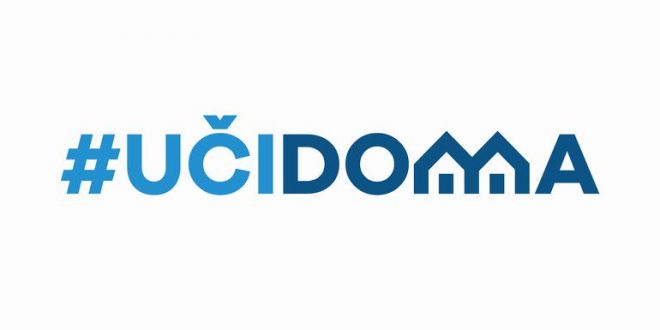 SEDMIČNI PLAN RADA PO PREDMETIMA ZA PERIOD 18.05.2020. – 22.05.2020.RAZRED I PREDMET: VI Matematika    NASTAVNIK/CI:  Jasna Polović i Lidija MarojevićRAZRED I PREDMET: VI Matematika    NASTAVNIK/CI:  Jasna Polović i Lidija MarojevićRAZRED I PREDMET: VI Matematika    NASTAVNIK/CI:  Jasna Polović i Lidija MarojevićRAZRED I PREDMET: VI Matematika    NASTAVNIK/CI:  Jasna Polović i Lidija MarojevićRAZRED I PREDMET: VI Matematika    NASTAVNIK/CI:  Jasna Polović i Lidija MarojevićDANISHODIAKTIVNOSTISADRŽAJ/POJMOVINAČIN KOMUNIKACIJEPONEDJELJAK18.05.2020.Konstruisanje simetrale ugla i simetrale dužiRješavanje jednostavnih konstruktivnih zadatakaGledanje video snimakaSamostalna izrada zadatakaSimetrala ugla i simetrala dužiViber grupeGoogle classroomE platforma sa sajta školeUTORAK19.05.2020.Usvajanje računskih operacija sa razlomcima i decimalnim brojevimaRačunanje vrijednosti jednostavnog izraza za date vrijednosti promjenljiveGledanje video snimakaSamostalna izrada zadatakaMnoženje i dijeljenje razlomaka i decimalnih brojevaViber grupeGoogle classroomE platforma sa sajta školeSRIJEDA20.05.2020.Definisanje i usvajanje pojmova procenta i razmjereKorišćenje procentnog računa u rješavanju praktičnih zadatakaGledanje video snimakaSamostalna izrada zadatakaRazmjera i procenatViber grupeGoogle classroomE platforma sa sajta školeČETVRTAK21.05.2020.PETAK22.05.2020.POVRATNA INFORMACIJA U TOKU SEDMICE